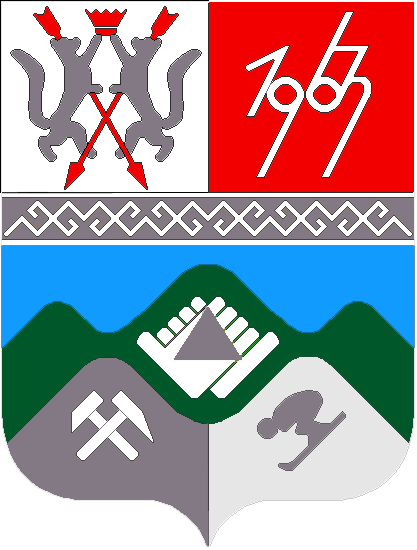 КЕМЕРОВСКАЯ ОБЛАСТЬТАШТАГОЛЬСКИЙ МУНИЦИПАЛЬНЫЙ РАЙОНАДМИНИСТРАЦИЯ  ТАШТАГОЛЬСКОГО МУНИЦИПАЛЬНОГО РАЙОНА                         ПОСТАНОВЛЕНИЕот «20» сентября 2018 №  751-пО внесении изменений в постановление Администрации Таштагольского муниципального района от 28.09.2017 №736-п«Об утверждении муниципальной программы«Профилактика безнадзорности и правонарушений несовершеннолетних» на 2018-2020 годы»В целях приведения в соответствие муниципальную программу «Профилактика безнадзорности и правонарушений  несовершеннолетних» на 2018-2020 годы действующему законодательству Российской Федерации, в связи с добавлением мероприятия запланированного на период действия программы, администрация Таштагольского муниципального района постановляет: 1.Внести  в  постановление Администрации Таштагольского муниципального района от 28.09.2017 года №736-п «Профилактика безнадзорности и правонарушений несовершеннолетних» на 2018-2020 годы (далее программа) следующие изменения:1.1. В паспорте Программы раздел «Объемы и источники  финансирования Программы» изложить в следующей редакции:«Средства местного бюджета – всего 603 тыс.руб.,в том числе:2018 год -  487 тыс. рублей;    
2019 год -  59 тыс. рублей;2020 год -  57 тыс. рублей.»1.2. Раздел 4 «Ресурсное обеспечение Программы» изложить в следующей редакции:«Раздел 4 «Ресурсное обеспечение Программы»Финансирование Программы осуществляется из средств местного бюджета.Общая сумма средств из местного бюджета, необходимых на реализацию Программы, составляет 603 тыс.рублей, в том числе по годам: 2018 год -  487 тыс.руб.2019 год  - 59 тыс.руб.2020 год -  57 тыс.руб.Объёмы финансирования из местного бюджета подлежат ежегодному уточнению, исходя из возможностей бюджета на соответствующий финансовый год». 1.3 Раздел 7   «Программные мероприятия»    изложить в следующей редакции:«7. Программные мероприятия.														».2. Пресс-секретарю Главы Таштагольского муниципального района (Кустова М.Л.)» разместить на официальном сайте администрации Таштагольского муниципального района в информационно-телекоммуникационной сети «Интернет».3. Контроль за исполнением постановления возложить на заместителя Главы Таштагольского муниципального района Ларину Л.В.4. Настоящее постановление вступает в силу с момента подписания и распространяет свое действие на правоотношения, возникшие с 01.01.2018 г. Глава Таштагольского Муниципального района			                     		В.Н.МакутаГлаве Таштагольского муниципального районаВ.Н.МакутаПояснительная записка к постановлению:О внесении изменений в постановление Администрации Таштагольского муниципального района от 28.09.2017 №736-п«Об утверждении муниципальной программы «Профилактика безнадзорности и правонарушений несовершеннолетних» на 2018-2020».п.7 «Программные мероприятия» в мероприятие «Организация трудоустройства подростков из неблагополучных семей» увеличить объем денежных средств на 230 000 руб. (двести тридцать тысяч рублей).п.7 «Программные мероприятия» добавлен срок выполнения мероприятий, для конкретизации даны выполнения мероприятий.п.7«Программные мероприятия» убрать мероприятие «Приобретение программы по работе с семьями, находящимися в социально-опасном положении» в связи с тем что, данная программа дорогостоящая, данные денежные средства добавить в мероприятие «Проведение массовых мероприятий (акций, конкурсов)» в сумме 3000 руб. (три тысячи рублей) и в мероприятие «Распространение памяток, буклетов, блокнотов, календарей, закладок и др. печатной продукции по предупреждению детской безнадзорности и противоправного поведения несовершеннолетних» в сумме 2000 руб. (две тысячи рублей)..Заместитель главы Таштагольского муниципального района                                Л.В. Ларина№Наименование мероприятий Наименование мероприятий Источники финансированияСрок реализацииОбъем финансирования, тыс. рублейОбъем финансирования, тыс. рублейОбъем финансирования, тыс. рублейОбъем финансирования, тыс. рублейИсполнители мероприятий программыСрок исполнения№Наименование мероприятий Наименование мероприятий Источники финансированияСрок реализацииВсего201820192020Исполнители мероприятий программыСрок исполнения Информационно-аналитическое обеспечение работы по профилактике безнадзорности, правонарушений несовершеннолетних   Информационно-аналитическое обеспечение работы по профилактике безнадзорности, правонарушений несовершеннолетних   Информационно-аналитическое обеспечение работы по профилактике безнадзорности, правонарушений несовершеннолетних   Информационно-аналитическое обеспечение работы по профилактике безнадзорности, правонарушений несовершеннолетних   Информационно-аналитическое обеспечение работы по профилактике безнадзорности, правонарушений несовершеннолетних   Информационно-аналитическое обеспечение работы по профилактике безнадзорности, правонарушений несовершеннолетних   Информационно-аналитическое обеспечение работы по профилактике безнадзорности, правонарушений несовершеннолетних   Информационно-аналитическое обеспечение работы по профилактике безнадзорности, правонарушений несовершеннолетних   Информационно-аналитическое обеспечение работы по профилактике безнадзорности, правонарушений несовершеннолетних   Информационно-аналитическое обеспечение работы по профилактике безнадзорности, правонарушений несовершеннолетних   Информационно-аналитическое обеспечение работы по профилактике безнадзорности, правонарушений несовершеннолетних  1.11.1Выявление несовершеннолетних, находящихся в социально опасном положении -201820192020----Органы системы профилактики Таштагольского муниципального районаотчет 1 раз в квартал1.2.1.2.Выявление несовершеннолетних, употребляющих алкогольную и спиртосодержащую продукцию, наркотические средства, психотропные или одурманивающие вещества -201820192020----ГБУЗ Таштагольская  РБ, ПДН, КДНотчет 1 раз в квартал1.3.1.3.Осуществление мер, связанных с соблюдением условий проживания и воспитания детей-сирот и детей, оставшихся без попечения родителей. ( Муниципальное казенное общеобразовательное учреждение «Школа - интернат №3 для детей – сирот и детей, оставшихся без попечения родителей», Муниципальное казенное общеобразовательное учреждение «Детский дом №1 «Родник» для детей – сирот и детей, оставшихся без попечения родителей», социальный приют «Надежда» Муниципального казенного учреждения «Социально-реабилитационный центр для несовершеннолетних»)-201820192020----УО, ООПиП, КДНиЗПотчет 1 раз в кварталИТОГО:МБ-------II. Мероприятия по предупреждению безнадзорности и правонарушений несовершеннолетних II. Мероприятия по предупреждению безнадзорности и правонарушений несовершеннолетних II. Мероприятия по предупреждению безнадзорности и правонарушений несовершеннолетних II. Мероприятия по предупреждению безнадзорности и правонарушений несовершеннолетних II. Мероприятия по предупреждению безнадзорности и правонарушений несовершеннолетних II. Мероприятия по предупреждению безнадзорности и правонарушений несовершеннолетних II. Мероприятия по предупреждению безнадзорности и правонарушений несовершеннолетних II. Мероприятия по предупреждению безнадзорности и правонарушений несовершеннолетних II. Мероприятия по предупреждению безнадзорности и правонарушений несовершеннолетних II. Мероприятия по предупреждению безнадзорности и правонарушений несовершеннолетних II. Мероприятия по предупреждению безнадзорности и правонарушений несовершеннолетних 2.12.1Проведение совместных рейдов в дневное время -201820192020----Органы системы профилактикиотчет 1 раз в квартал2.22.2Проведение сверок образовательными учреждениями района с КДН, ПДН о несовершеннолетних, состоящих на профилактическом учете  -201820192020----УО, КДН, ПДНотчет 1 раз в квартал2.32.3Помощь в трудовом и бытовом устройстве несовершеннолетних, освобожденных из учреждений уголовно-исполнительной системы -201820192020----КДН, ПДН, УИИ, ЦЗН, УСЗН, ООПиП , УИИНотчет 1 раз в квартал2.42.4Проведение мероприятий по раннему выявлению семей с детьми, нуждающихся в поддержке, отнесенными к категории семей, находящихся в социально опасном положении-201820192020----ПДН, КДН, УСЗН, УО, УК, ОМП, ООПиП,  ГБУЗ Таштагольская  РБотчет 1 раз в квартал2.52.5Оказание адресной помощи семьям с детьми, нуждающимся в поддержке, молодым родителям:- консультирование граждан о мерах социальной поддержки; - оказание содействия в оформлении документов удостоверяющих личность; -оказание материальной поддержки-201820192020----ПДН, КДН, УСЗН, УО, ООПиП , ГБУЗ Таштагольская  РБ, УК, ОМП, ЦЗН.отчет 1 раз в квартал2.62.6Осуществление индивидуальной профилактической работы с семьями с детьми, отнесенными к категории семей, находящихся в социально опасном положении-201820192020----ПДН, КДН, УО, СРЦ.отчет 1 раз в квартал2.72.7Обеспечение временного устройства несовершеннолетних, оказавшихся в трудной жизненной ситуации, в государственные учреждения социального обслуживания несовершеннолетних-201820192020----ПДН, КДН, УСЗН, УО, ООПиП .отчет 1 раз в квартал2.82.8Организация летнего отдыха подростков из неблагополучных семей  или состоящих на учете в ОУУП и ПДН, КДН и ЗП, подростков условноосужденных (проведение межлагерной встречи подростков из семей, находящихся в социально-опасном положении, проведение слета трудовых бригад).МБ20182019202080203030КДН, УСЗН, УО, ПДН,УИИНИюль 2018 г.2.92.9Привлечение  несовершеннолетних, с которыми проводится индивидуальная профилактическая работа, к занятиям в технических, спортивных и художественных кружках, секциях-201820192020----КДН, УО,УК,ОМП, УСЗН,ПДНотчет 1 раз в квартал2.102.10Организация трудоустройства подростков из неблагополучных семей или состоящих на учете в ОУУП и ПДН, КДН и ЗП, подростков условноосужденных;МБ2018442442--КДН, ПДН, УИИН,ЦЗН, УСЗНпостоянно2.112.11Организация культурно-массовых и спортивных мероприятий, организация отдыха, досуга и занятости несовершеннолетнихво внеурочное время-201820192020----УО, УК, УФКиСотчет 1 раз в квартал2.122.12Выявление фактов незаконной продажи спиртных напитков и табачных изделий свободная реализация которых запрещена или ограничена. Принятие мер к нарушителям в соответствии с действующим законодательством РФ-201820192020----ПДН отчет 1 раз в квартал2.132.13Выявление и привлечение к административной ответственности взрослых лиц, вовлекающих несовершеннолетних в употребление пива и напитков, изготавливаемых на их основе, спиртных напитков.-201820192020----ПДНотчет 1 раз в квартал2.142.14Проведение цикла занятий клуба «Берегиня»МБ20182019202040101515УСЗНавгуст 2018 г.ИТОГО:МБ-5624724545--III. Методическое и информационно-аналитическое обеспечение работы по профилактике безнадзорности и правонарушений несовершеннолетних III. Методическое и информационно-аналитическое обеспечение работы по профилактике безнадзорности и правонарушений несовершеннолетних III. Методическое и информационно-аналитическое обеспечение работы по профилактике безнадзорности и правонарушений несовершеннолетних III. Методическое и информационно-аналитическое обеспечение работы по профилактике безнадзорности и правонарушений несовершеннолетних III. Методическое и информационно-аналитическое обеспечение работы по профилактике безнадзорности и правонарушений несовершеннолетних III. Методическое и информационно-аналитическое обеспечение работы по профилактике безнадзорности и правонарушений несовершеннолетних III. Методическое и информационно-аналитическое обеспечение работы по профилактике безнадзорности и правонарушений несовершеннолетних III. Методическое и информационно-аналитическое обеспечение работы по профилактике безнадзорности и правонарушений несовершеннолетних III. Методическое и информационно-аналитическое обеспечение работы по профилактике безнадзорности и правонарушений несовершеннолетних III. Методическое и информационно-аналитическое обеспечение работы по профилактике безнадзорности и правонарушений несовершеннолетних III. Методическое и информационно-аналитическое обеспечение работы по профилактике безнадзорности и правонарушений несовершеннолетних 3.13.1Проведение  анкетирования обучающихся образовательных учреждений с целью раннего выявления употребления наркотиков и алкогольных напитков, курения табака-201820192020----УСЗН, УО, ГБУЗ Таштагольская  РБотчет 1 раз в квартал3.23.2Проведение массовых мероприятий (акций, конкурсов) МБ20182019202021876КДН,ПДН,УО,УСЗН, постоянно3.33.3Организация и проведение в образовательных учреждениях района конкурсов рисунков, плакатов, пропагандирующих здоровый образ жизни и участие в этих конкурсах -201820192020----УОотчет 1 раз в квартал3.43.4Распространение памяток, буклетов, блокнотов, календарей, закладок и др. печатной продукции по предупреждению детской безнадзорности и противоправного поведения несовершеннолетних-20182019202020776УО, УК, КДН,УСЗН.постоянно3.53.5Размещение информации в районных СМИ, направленной на профилактику правонарушений, обеспечение безопасности, воспитание гражданственности и патриотизма, пропаганду здорового образа жизни-201820192020----УО, УСЗН, КДНотчет 1 раз в кварталИТОГО:МБ-41151412--ВСЕГО ПО ПРОГРАММЕ:МБ-6034875957--